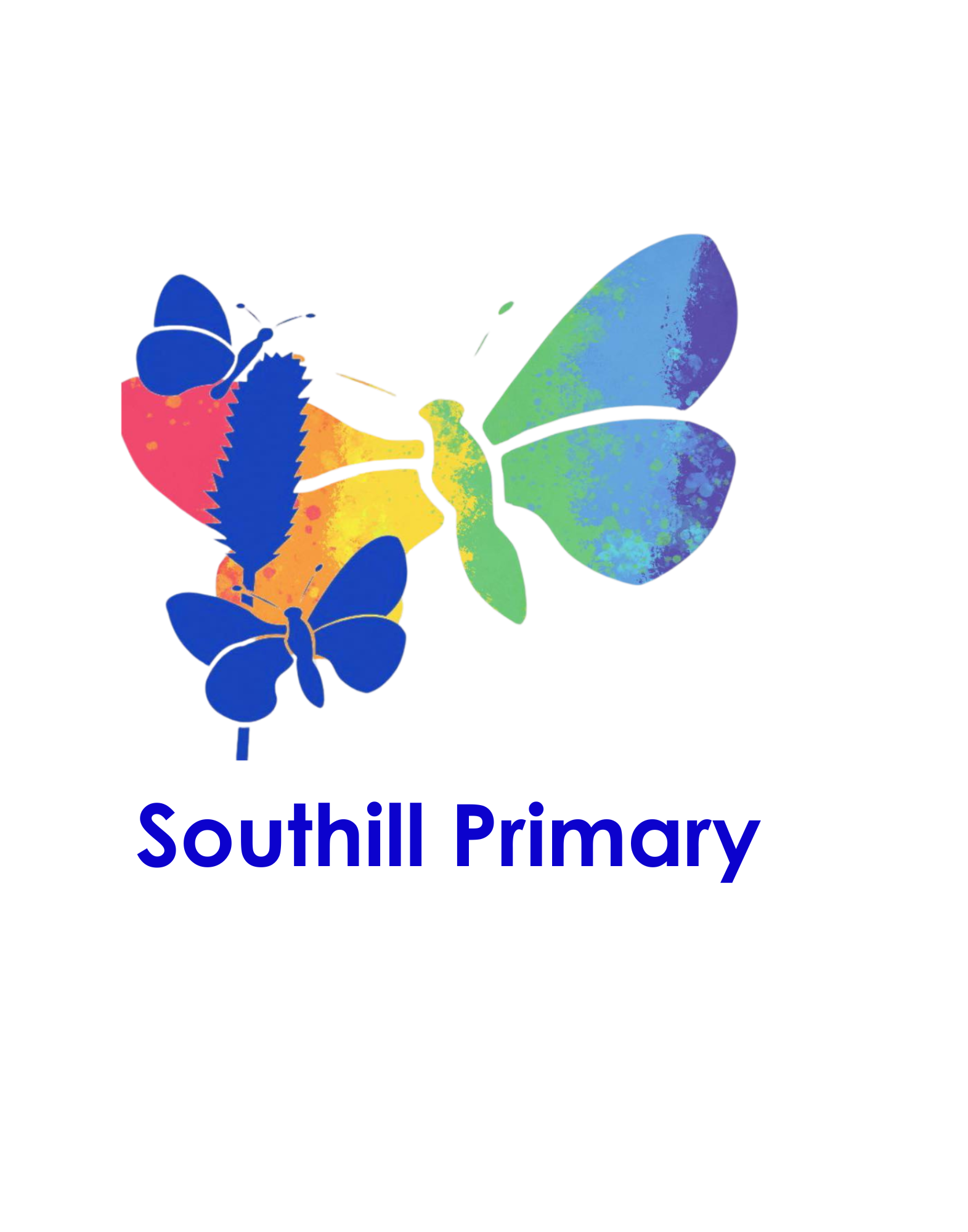 Person SpecificationClass teacherEssentialDesirableQualificationsQualified Teacher StatusEvidence of recent professional development Experience of meeting the needs of children with SENDExperienceProven ability as a successful classroom practitioner of children of primary school age Practiced in providing effectively for pupils with differing educational needsExperience of Little Wandle phonicsExperience of Talk For WritingExperience of White Rose MathsExperience of deploying TAs effectively and forming good working relationshipsKnowledge and understandingthe theory and practice of providing effectively for the individual needs of all children (e.g. classroom organisation and learning strategies)statutory National Curriculum requirements and age-related expectationsmonitoring, assessment, recording and reporting of pupils’ progressdifferent ways teachers can use technology to enhance learningstatutory requirements of legislation concerning Equal Opportunities, Health & Safety, SEN and Child Protectionhow to build positive relationships with children, parents and staffA thorough and up-to-date knowledge of a range of teaching, learning and behaviour management strategies and how to implement them effectivelyInterests in leading particular subject areas across the schoolSkillsapply school’s policies and promote the school’s aimsuse effective strategies to inspire, motivate and encourage childrendevelop good personal relationships within a team             establish and develop close relationships with parents, governors and the communitycommunicate effectively and to a high standard (both orally and in writing) to a variety of audiencesuse technology effectively to plan, to collaborate and to teachcreate a happy and inspiring learning environmentThe ability and ambition to bring new and innovative ideas to help develop and improve our school.Personal attributesbe approachable by children, parents and other staffunderstand teaching as a vocation, not just a jobbe enthusiastic, cheerful and optimisticbe able to handle the pace of changebe open to new ideas and willing to take risksbe ambitious for their own future as well as for the future of the pupils and the schoolCan demonstrate commitment to the wider life of the school